INDICAÇÃO Nº 3262/2017Indica ao Poder Executivo Municipal a roçagem em torno da UBS “Elizeu Villa”, no bairro Planalto do Sol II.Excelentíssimo Senhor Prefeito Municipal, Nos termos do Art. 108 do Regimento Interno desta Casa de Leis, dirijo-me a Vossa Excelência para sugerir que, por intermédio do Setor competente, seja executada a roçagem em torno da UBS “Elizeu Villa”, no bairro Planalto do Sol II, neste município.Justificativa:Esta vereadora foi procurada por munícipes relatando a necessidade de manutenção no entorno da UBS, pois o mato alto propicia a proliferação de animais peçonhentos, causando transtorno aos moradores vizinhos.Plenário “Dr. Tancredo Neves”, em 29 de março de 2017. Germina Dottori- Vereadora PV -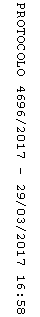 